16.05.2022Пополнение в семействе настольных корпусов Alu-Topline На порядок лучше во всем: увеличился сенсорный дисплей, расширилось пространство для установки компонентов и повысилась степень защиты IPПо многочисленным просьбам заказчиков компания «BOPLA» пополнила популярную систему корпусов Alu-Topline новой моделью. Новый настольный корпус оптимизирован для интеграции стандартных сенсорных дисплеев диагональю 10.1“ и предлагает значительно больше пространства для установки компонентов, чем другие имеющиеся корпуса серии. Кроме того, новый алюминиевый корпус Topline ATPH-IP 2385 уже в стандартном исполнении обладает степенью защиты IP65 благодаря измененной концепции уплотнения. Опционально доступные декоративные уплотнения дополняют внешний вид корпуса яркими акцентами. Новая версия будет доступна с июня.Корпуса серии Alu-Topline компании «BOPLA» изготовлены из экструдированных алюминиевых профилей с прозрачным анодированием и могут быть приспособлены к конкретному сценарию применения посредством соответствующей обрезки. При этом габариты корпуса соответствуют стандартным размерам сенсорных экранов/дисплеев —7.0“ и 10.1". В качестве заглушек профиля предусмотрены пластмассовые крышки из АБС в двух стандартных расцветках — графитово-серой (аналог RAL 7024) и черной (аналог RAL 9005). По запросу доступны специальные цвета.Разделенный профиль корпуса обеспечивает удобный доступ к внутреннему пространству, а также быстрый и простой монтаж электронных узлов. В нижней части нижнего полукорпуса новой модели ATPH-IP 2385 находятся различные пазы для пазовых сухарей, например, в целях монтажа на стену с помощью VESA, а также резьбовые отверстия, имеющие различное назначение, для установки печатных плат. Помимо различных настенных креплений, в качестве комплектующих системы корпусов Alu-Topline доступны изолирующие рейки для крепления плат на профиле, а также резиновые ножки. Оригинальные версии корпусов ATPH 18xx серии Alu-Topline в стандартном оснащении имеют степень защиты IP40. За счет сочетания устанавливаемого на заводе-изготовителе шнурового уплотнения круглого сечения с уплотнением TPE обеспечивается степень защиты IP54. (2096 символов вкл. пробелы)О компании «BOPLA»Компания «Bopla Gehäuse Systeme GmbH», расположенная в г. Бюнде в Восточной Вестфалии, уже более 50 лет разрабатывает и производит пластиковые и алюминиевые корпуса для электроники, предназначенные для различных сфер применения, а также устройства ввода на основе сенсорных экранов и пленочных клавиатур. Наши корпуса используются, в частности, в сфере контрольно-измерительной техники и автоматики, в машиностроении, а также в области медицинской и железнодорожной техники. Для наших клиентов мы не только изготавливаем корпуса, но и осуществляем их механическую обработку, наносим на них печать и укомплектовываем их. По запросу мы также выполняем полноценный монтаж в соответствии с условиями применения, включая испытание и проверку работоспособности, а также интегрируем пленочные клавиатуры и сенсорные дисплеи.Помимо разработки корпусов по индивидуальным требованиям заказчика мы известны тем, что предлагаем невероятно широкий ассортимент стандартных продуктов, доступных со склада. Таким образом, мы являемся одним из ведущих международных брендов в сфере технологий производства корпусов и оказываем нашим заказчикам консультационную и техническую поддержку по всему миру при реализации их опытно-конструкторских проектов. Кроме того, с 2021 года мы реализуем новые и инновационные технологии ЧМИ, разработанные компанией «Kundisch GmbH», в наших высококачественных системах корпусов. Наш штат насчитывает около 500 сотрудников в различных производственных и сбытовых компаниях по всему миру; из них свыше 200 сотрудников работают в головном офисе в г. Бюнде. В силу того, что мы являемся дочерним предприятием швейцарской компании «Phoenix Mecano AG», наши продукты и услуги представлены по всему миру.Дополнительная информация представлена на сайте www.bopla.de.(1774 символов вкл. пробелы)Обзор изображений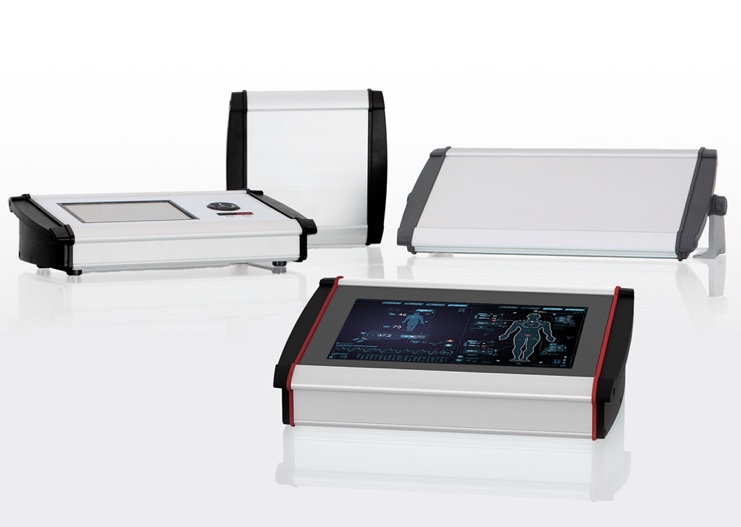 AluTopline_Gruppe.jpg: Компания «BOPLA» пополнила свою систему корпусов Alu-Topline новой моделью (спереди): ATPH 2365-IP предлагает не только увеличенное пространство для установки компонентов и степень защиты IP65 в стандартном оснащении, но и возможность интеграции сенсорного дисплея диагональю 10.1“ – Источник: Bopla Gehäuse Systeme GmbH  Мета-заголовокНовый настольный корпус BOPLAМетатегКомпания «BOPLA» пополнила свою систему корпусов Alu-Topline новой моделью, обладающей сенсорным дисплеем диагональю 10.1", увеличенным установочным пространством и защитой IP65Ключевые словаСенсорный дисплей корпуса для электроники, алюминиевый настольный корпус, сенсорный дисплей настольного корпуса, настенный монтаж алюминиевого корпуса, BOPLAДиплинкhttps://www.bopla.dehttps://www.bopla.de/gehaeusetechnik/product/alu-topline.htmlПресс-служба 
Köhler + Partner GmbH 
Brauerstr. 42 21244 Buchholz i.d.N.
Телефон +49 4181 928928-0 Факс +49 4181 928928-55 
info@koehler-partner.de www.koehler-partner.de